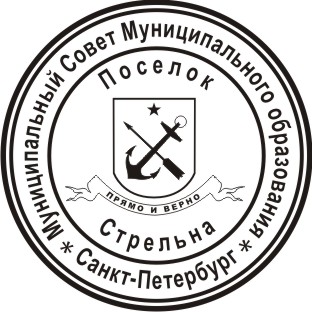 МЕСТНАЯ АДМИНИСТРАЦИЯВНУТРИГОРОДСКОГО МУНИЦИПАЛЬНОГО ОБРАЗОВАНИЯ ГОРОДА ФЕДЕРАЛЬНОГО ЗНАЧЕНИЯ САНКТ-ПЕТЕРБУРГАПОСЕЛОК СТРЕЛЬНАРАСПОРЯЖЕНИЕ Об утверждении Плана нормотворческой деятельности Местной администрации внутригородского муниципального образования города федерального значения Санкт-Петербурга  поселок Стрельна на 2023 годВ соответствии с Федеральным законом от 06.10.2003 г. № 131-ФЗ «Об общих принципах организации местного самоуправления в Российской Федерации», Законом Санкт-Петербурга от 23.09.2009 № 420-79 «Об организации местного самоуправления в Санкт-Петербурге»,1.Утвердить План нормотворческой деятельности Местной администрации внутригородского муниципального образования города федерального значения Санкт-Петербурга  поселок Стрельна на 2023 год согласно приложению к настоящему распоряжению.    2.  Контроль за исполнением настоящего распоряжения оставляю за собой.         3.  Настоящее распоряжение вступает в силу с момента его принятия.Глава местной администрации 							И.А. КлимачеваПриложение к распоряжению МА МО пос. Стрельна от  22.12.2022 № 160План нормотворческой деятельности Местной администрации внутригородского муниципального образования города федерального значения Санкт-Петербурга  поселок Стрельна на 2023 год22.12.2022поселок Стрельна№  160№п/пНормативно-правовойактСрокпринятия1231Подготовка проектов муниципальных правовых актов по внесению изменений и дополнений в Устав внутригородского муниципального образования города федерального значения Санкт-Петербурга  поселок Стрельна1 полугодие,2 полугодие,по мере необходимости2Мониторинг изменений законодательства Российской Федерации и законодательства Санкт-Петербурга по вопросам местного значения и внесение соответствующих изменений в муниципальные правовые акты В течение  года3Приведение Административных регламентов предоставления государственных и муниципальных услуг, утвержденных постановлениями Местной администрации внутригородского муниципального образования города федерального значения Санкт-Петербурга  поселок Стрельна в соответствие с требованиями законодательстваПо мере необходимости, в соответствии с изменением действующего законодательства4Утверждение отчета об исполнении бюджета внутригородского муниципального образования города федерального значения Санкт-Петербурга  поселок Стрельна за 1 квартал 2023 года1 квартал5Утверждение отчета об исполнении бюджета внутригородского муниципального образования города федерального значения Санкт-Петербурга  поселок Стрельна за 1 полугодие 2023 годаиюль6Утверждение отчета об исполнении бюджета внутригородского муниципального образования города федерального значения Санкт-Петербурга  поселок Стрельна за 9 месяцев 2023 годаоктябрь7Подготовка годового отчета об исполнении бюджета внутригородского муниципального образования города федерального значения Санкт-Петербурга  поселок Стрельна за 2022 годДо 01 апреля 2023 года8Подготовка проекта бюджета внутригородского муниципального образования города федерального значения Санкт-Петербурга  поселок Стрельна на 2024 год и плановый период 2025, 2026 г.г.До 15 ноября9Утверждение Плана нормотворческой деятельности Местной администрации внутригородского муниципального образования города федерального значения Санкт-Петербурга  поселок Стрельна на 2024 годIV квартал10Утверждение Плана мероприятий,  направленных на реализацию вопроса местного значения «Осуществление защиты прав потребителей» на 2024 годIV квартал11О внесении изменений в план - график закупок товаров, работ, услуг для обеспечения нужд Местной администрации внутригородского муниципального образования города федерального значения Санкт-Петербурга  поселок Стрельна на 2023 годПо мере необходимости12О внесении изменений в бюджет внутригородского муниципального образования города федерального значения Санкт-Петербурга  поселок Стрельна на 2023 годПо мере необходимости13Рассмотрение поступивших протестов, требований,  представлений и предложений органов прокуратуры, замечаний Юридического комитета Администрации Губернатора Санкт-ПетербургаПо мере поступления, в течение года14Принятие иных правовых актов в соответствии с требованиями действующего законодательстваПо мере необходимости